Mind and Body Self Referral FormPlease check that you meet all of the criteria listed below. If all criteria are met, then please proceed with the referral and complete the form in as much detail as possible. Once complete, please send it via post to ‘Mind and Body’, Unit H, Jubilee Way, Faversham, Kent, ME13 8GD or via email to securely to mab.kent@nhs.net N.B: If you are a parent/carer completing this form then please complete it alongside your young person.CRITERIA (N.B. all criteria must be met to be able to accept the referral) - Please tick:  CRITERIA (N.B. all criteria must be met to be able to accept the referral) - Please tick:  Are you aged 13 – 25 years old?Do you live in Kent, attend education in Kent or are registered with a Kent GP (This includes Medway, for 18-25 year olds only)?Are you able and willing to work within a group setting?Are you involved in or potentially vulnerable to self harming behaviours?Are you appropriate for early intervention (i.e. not presenting with immediate risk or having complex mental health needs.)?You have not had any suicidal intent or suicide attempt within the past 3 months. Note: we can accept people who have had suicidal intent or attempts in this time frame. Do you consent to this referral?Are you able to attend sessions in one of the listed areas (see overleaf)?YOUR DETAILS:YOUR DETAILS:YOUR DETAILS:YOUR DETAILS:Name:Date of birth:        /        /Contact number (s):Contact email:Preferred methods of contact:Letter / Email / Text / PhoneCan we leave an answer phone message? Yes / NoFull address 
including postcode:(Please specify if letter(s) should not be sent to the home address).(Please specify if letter(s) should not be sent to the home address).(Please specify if letter(s) should not be sent to the home address).PREFERRED AREA FOR CLIENT TO ATTEND SESSIONS:PREFERRED AREA FOR CLIENT TO ATTEND SESSIONS:PREFERRED AREA FOR CLIENT TO ATTEND SESSIONS:PREFERRED AREA FOR CLIENT TO ATTEND SESSIONS:PREFERRED AREA FOR CLIENT TO ATTEND SESSIONS:PREFERRED AREA FOR CLIENT TO ATTEND SESSIONS:N.B: Sessions will be delivered in line with Covid-19 government guidanceN.B: Sessions will be delivered in line with Covid-19 government guidanceN.B: Sessions will be delivered in line with Covid-19 government guidanceN.B: Sessions will be delivered in line with Covid-19 government guidanceN.B: Sessions will be delivered in line with Covid-19 government guidanceN.B: Sessions will be delivered in line with Covid-19 government guidanceGravesendMedway (18-25 year olds only)MaidstoneSittingbourneThanetAshfordDoverCanterburyRemote/Virtual preferredREASONS FOR REFERRAL:What are you currently struggling with? What are you concerned about?How long has this been going on for and what are your triggers?What do you hope to gain from this referral and taking part in Mind and Body?IDENTIFIED RISKS (please tick):IDENTIFIED RISKS (please tick):IDENTIFIED RISKS (please tick):IDENTIFIED RISKS (please tick):Current (last 2 weeks)Recent (past 6 months)Historical (0ver 6 months)Self-harmHarm to othersSuicidal thoughtsSuicide attempts or plansOtherFor each risk identified, please provide detailsFor each risk identified, please provide detailsFor each risk identified, please provide detailsFor each risk identified, please provide detailsPROTECTIVE FACTOR (These are factors that enhance your coping abilities):What is going well right now?What helps you cope with difficult emotions? Who is helping you? What support do you have in place?Have you had involvement with any other services (including referrals)?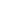 Yes           No  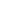 Do you have any additional needs or disabilities?           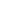 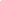 Yes            No  If yes, please specify which agencies (e.g. CYPMHS, Adult Mental Health Services, Early Help, Social Services) and whether this is current or historic involvement.If yes, please specify.NEXT OF KIN DETAILS:NEXT OF KIN DETAILS:NEXT OF KIN DETAILS:NEXT OF KIN DETAILS:NEXT OF KIN DETAILS:Name:Relationship to you:Contact number:Email:Full address including Postcode:Do you consent for them to be contacted? In cases of emergency, in order to keep everyone safe, we may need to contact your next of kin even if you have not given consent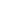 Yes          No  YYes            No  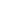 es            No  In cases of emergency, in order to keep everyone safe, we may need to contact your next of kin even if you have not given consentYes          No  YYes            No  es            No  In cases of emergency, in order to keep everyone safe, we may need to contact your next of kin even if you have not given consentYes          No  YYes            No  es            No  In cases of emergency, in order to keep everyone safe, we may need to contact your next of kin even if you have not given consentYes          No  YYes            No  es            No  CONSENT (Please only complete this section if you are a parent/carer referring your young person)CONSENT (Please only complete this section if you are a parent/carer referring your young person)If you are a parent/carer, has this referral been discussed with your young person?Yes / No/ Not ApplicableIf you are a parent/carer, has this referral been discussed with your young person?Yes / No/ Not ApplicableIf you are a parent/carer, has this referral been discussed with your young person?Yes / No/ Not ApplicableIf you are a parent/carer, what do you hope to gain from your young person’s attendance to the programme?If you are a parent/carer, what do you hope to gain from your young person’s attendance to the programme?If you are a parent/carer, what do you hope to gain from your young person’s attendance to the programme?